PRONOUNS AND AUXILIARIES person/peoplepronounaux+subject suffix verb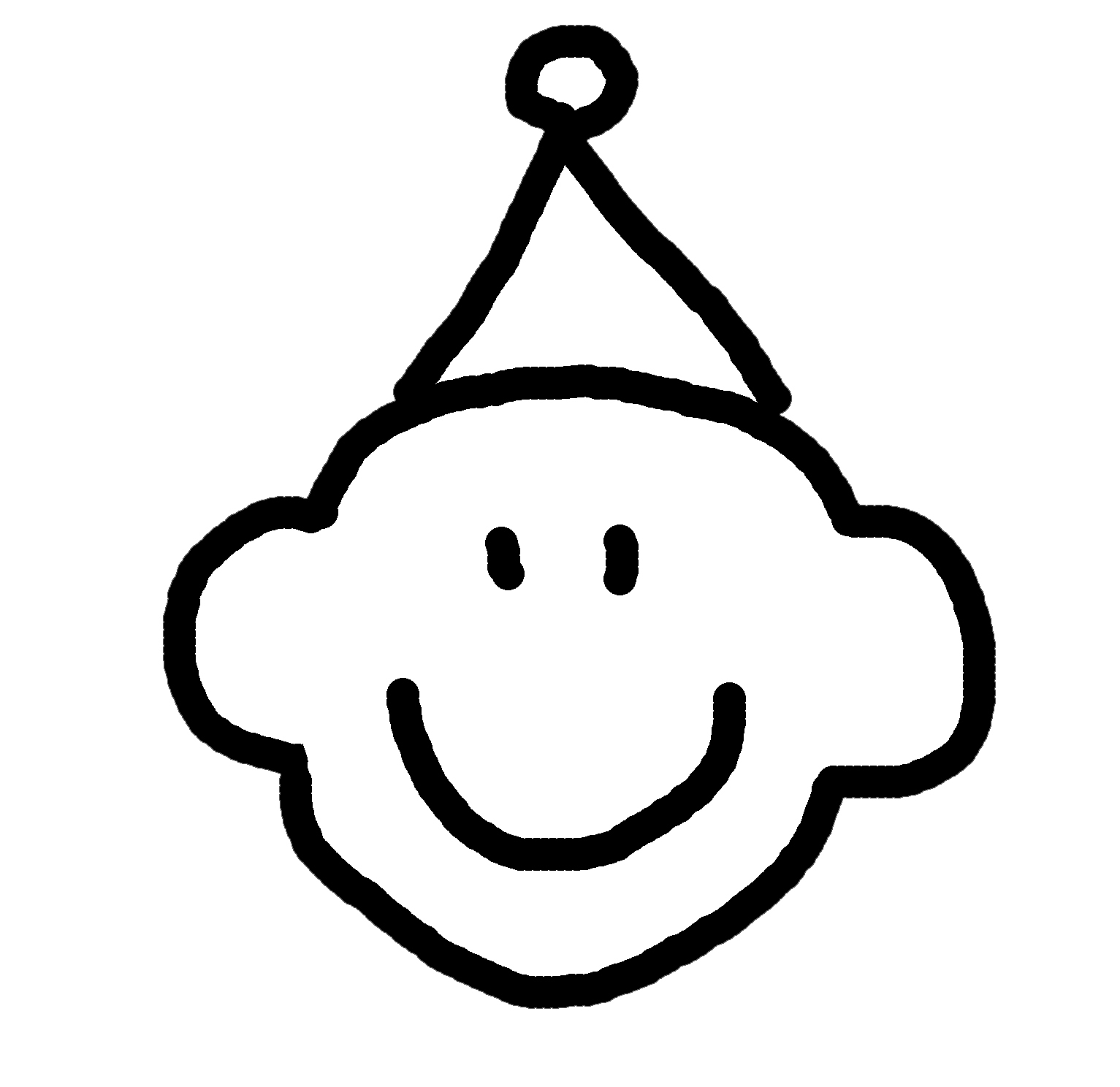 ngajuIka-rnaamyanigoing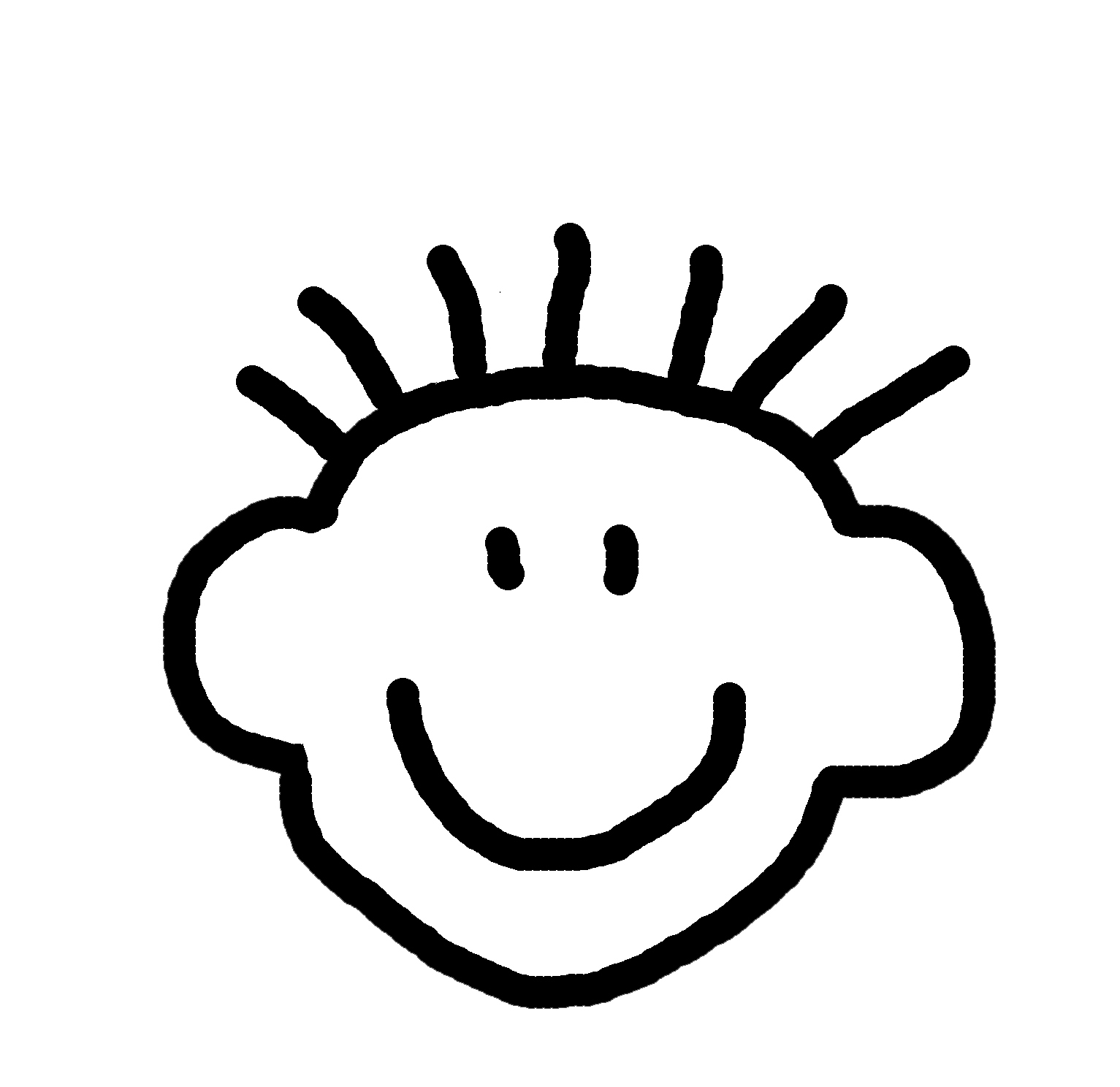 ngaliyou and Ika-rliareyani going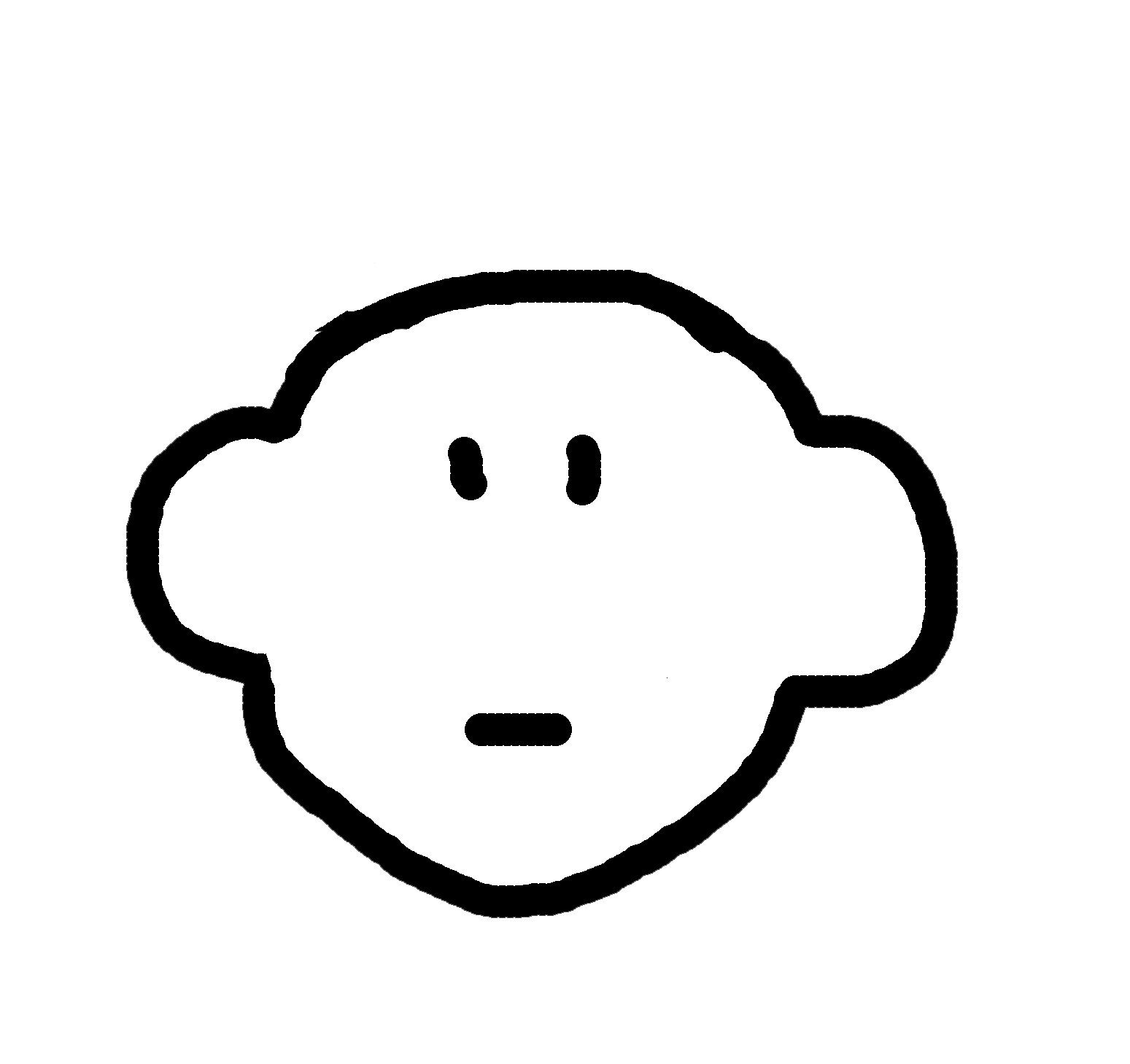 ngajarrahe/she and Ika-rlijarraareyani goingngalipawe allka-rlipaareyani going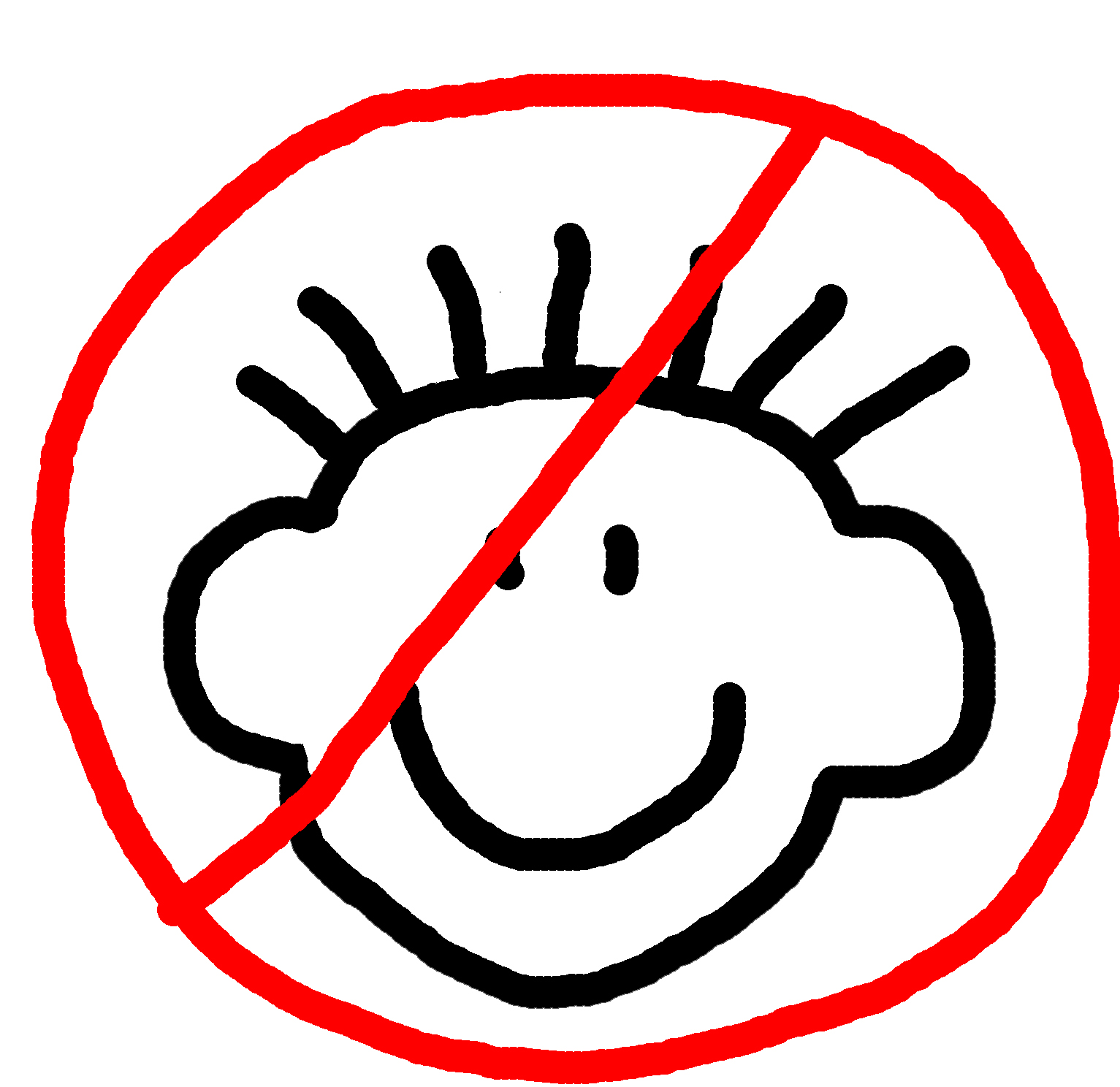 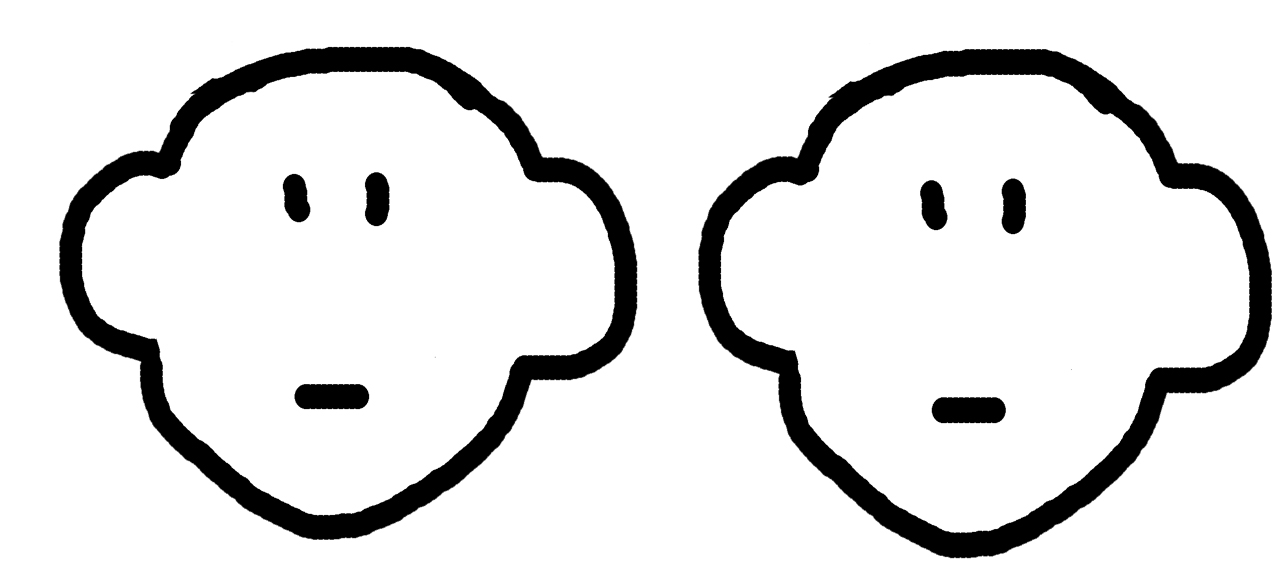 nganimpa we all (not you)ka-rnaluareyanigoingnyuntuyouka-npaareyani goingnyumpalayou twoka-npalaareyani going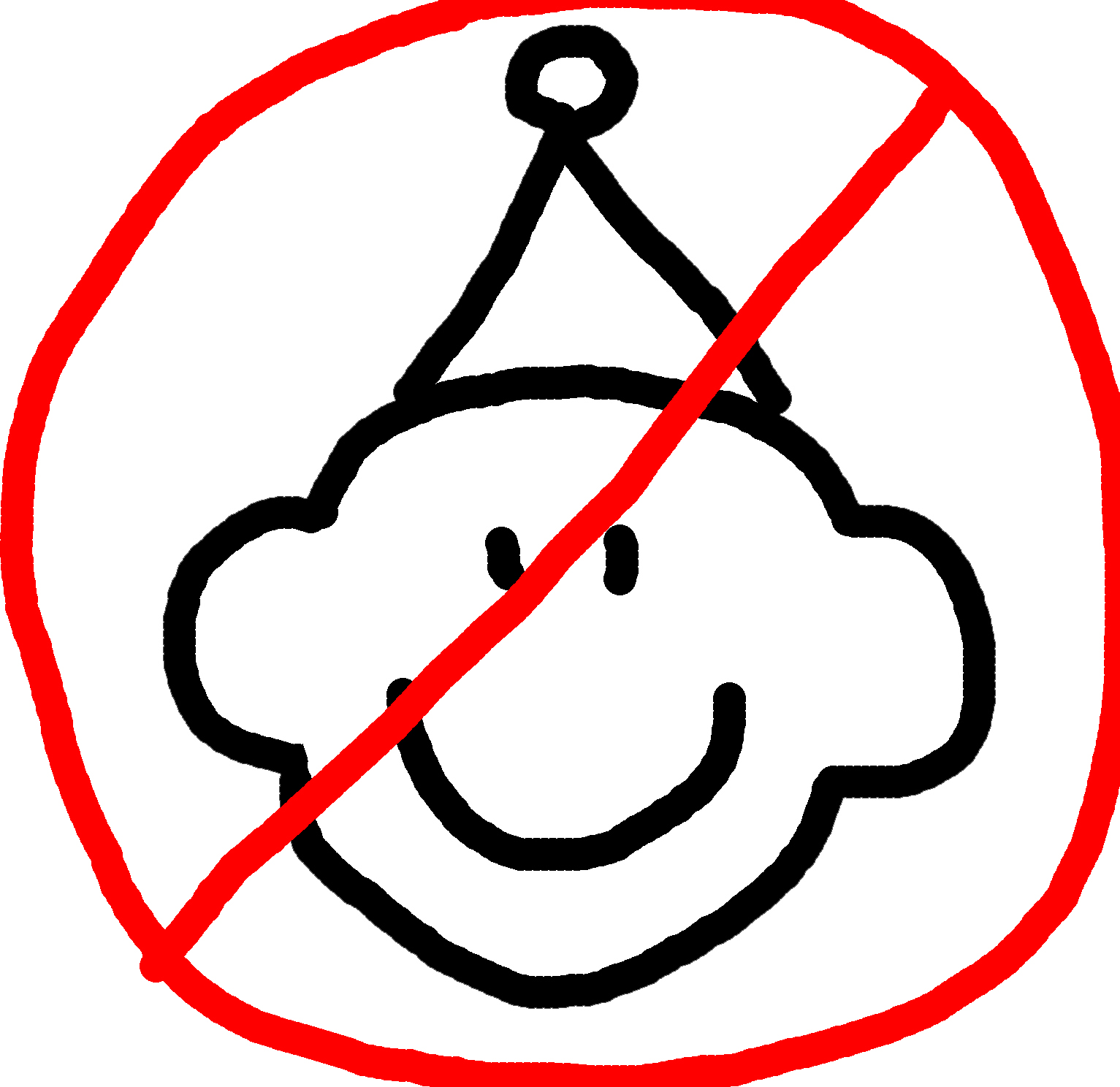 nyurrurlayou all (not me)ka-nkulu/ka-npaluareyanigoingnyanunguhe/shekaisyani goingnyanungu-jarrathey/those twoka-palaareyani goingnyanungu-patuthey/them allka-luareyani going